№ 9  от  «1» февраля 2022 года О признании утратившим силу постановление Коркатовской сельской администрации Руководствуясь Федеральным законом от 6 октября 2003 года № 131-ФЗ «Об общих принципах организации местного самоуправления в Российской Федерации» Коркатовская сельская администрация  постановляет:            Признать утратившим силу постановление Коркатовской сельской администрации  № 37 от 25.05.2021 года «Об утверждении административного регламента исполнения муниципальной функции «Осуществление муниципального контроля за соблюдением Правил благоустройства Коркатовского сельского поселения».       2. Настоящее постановление вступает в силу  со дня его обнародования.        3. Контроль за исполнением настоящего постановления оставляю за собой.РОССИЙСКИЙ ФЕДЕРАЦИЙ  МАРИЙ ЭЛ  РЕСПУБЛИКА МОРКО МУНИЦИПАЛЬНЫЙ РАЙОНЫН  КОКЛАСОЛА ЯЛЫСЕ  АДМИНИСТРАЦИЙ ПУНЧАЛ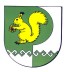 РОССИЙСКАЯ ФЕДЕРАЦИЯ РЕСПУБЛИКА МАРИЙ ЭЛМОРКИНСКИЙ                                      МУНИЦИПАЛЬНЫЙ РАЙОНКОРКАТОВСКАЯ СЕЛЬСКАЯАДМИНИСТРАЦИПОСТАНОВЛЕНИЕИ.о. главы Коркатовской сельской администрации                    Л.М.Семенова